Logare in contul de beneficiar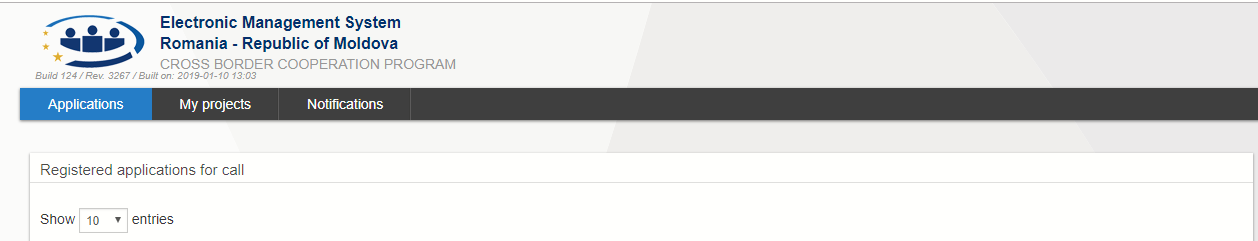 Accesati menu-ul Notifications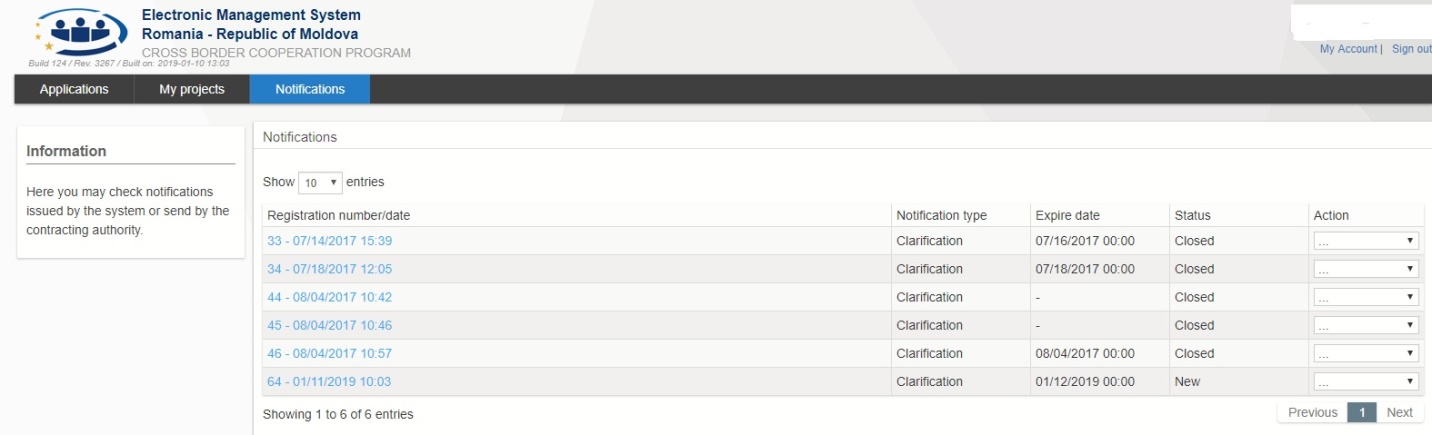 Dati click pe Notificarea cu Statusul “New”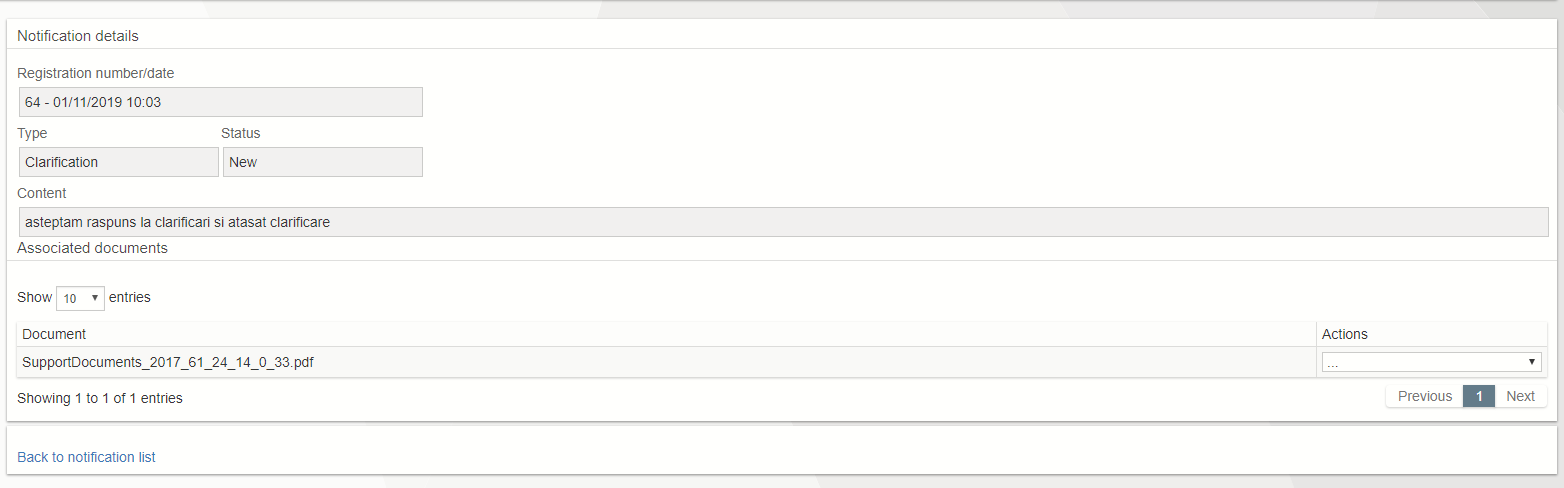 Descarcati documentul atasat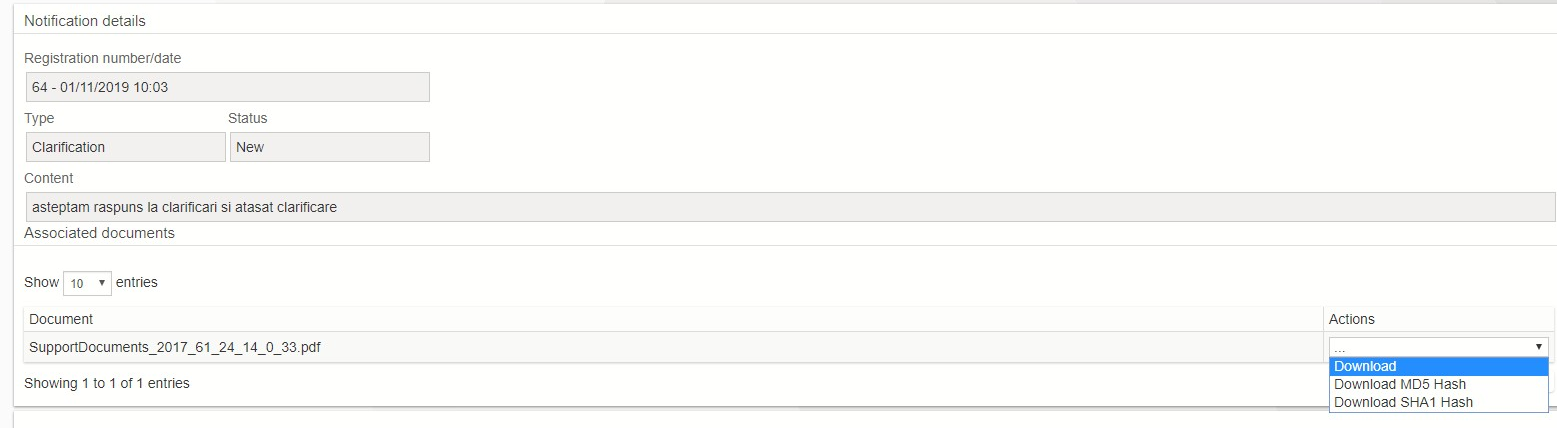 Dupa ce ati descarcat documentul atasat, va intoarceti la Pasul 2, unde apasati butonul de “Actions” si selectati “Register Response”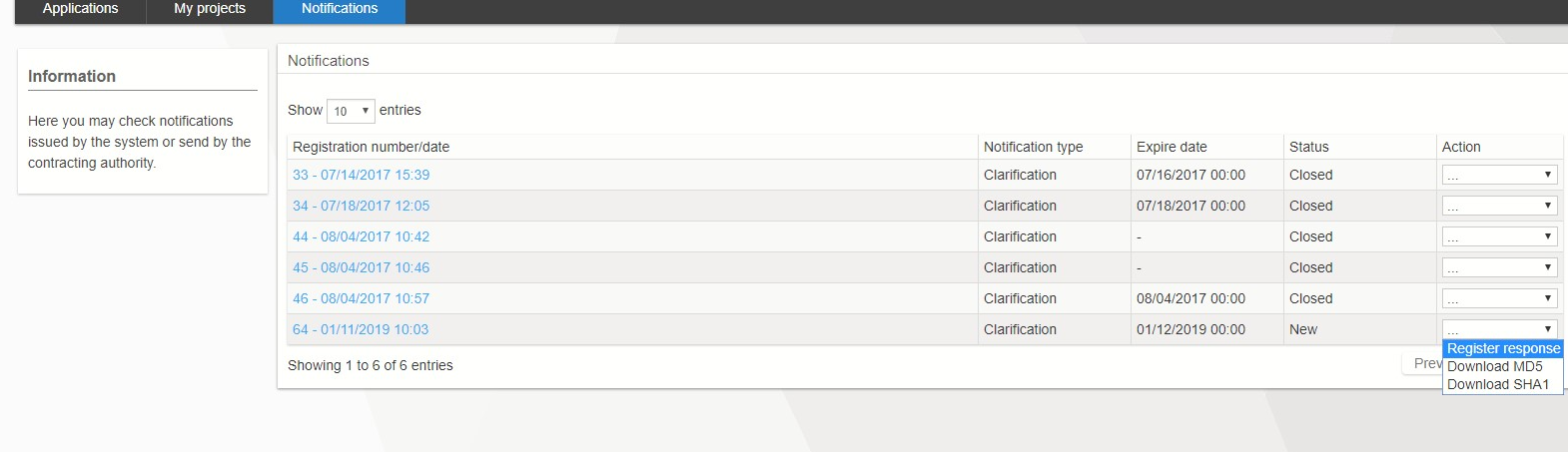 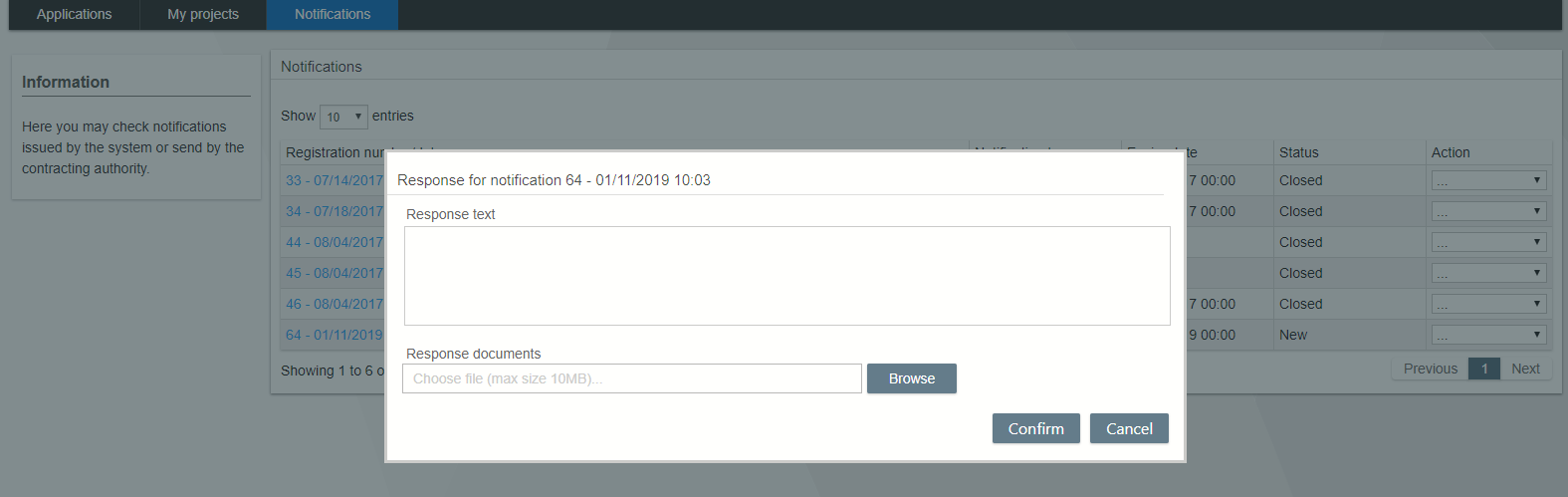 Completati  cu detalii campul Response Text si atasati documentele in format PDF cerute accesand butonul Browse, pt fiecare document atasat.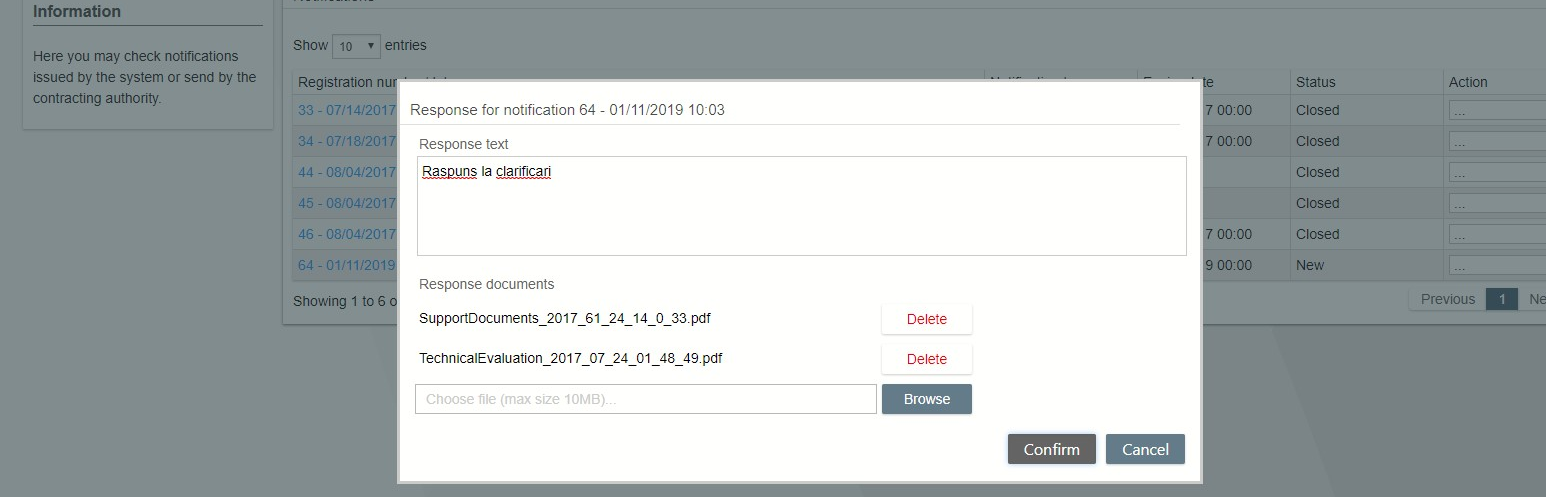 Dupa trimiterea raspunsului  statusul Clarificarii se va schimba in Closed.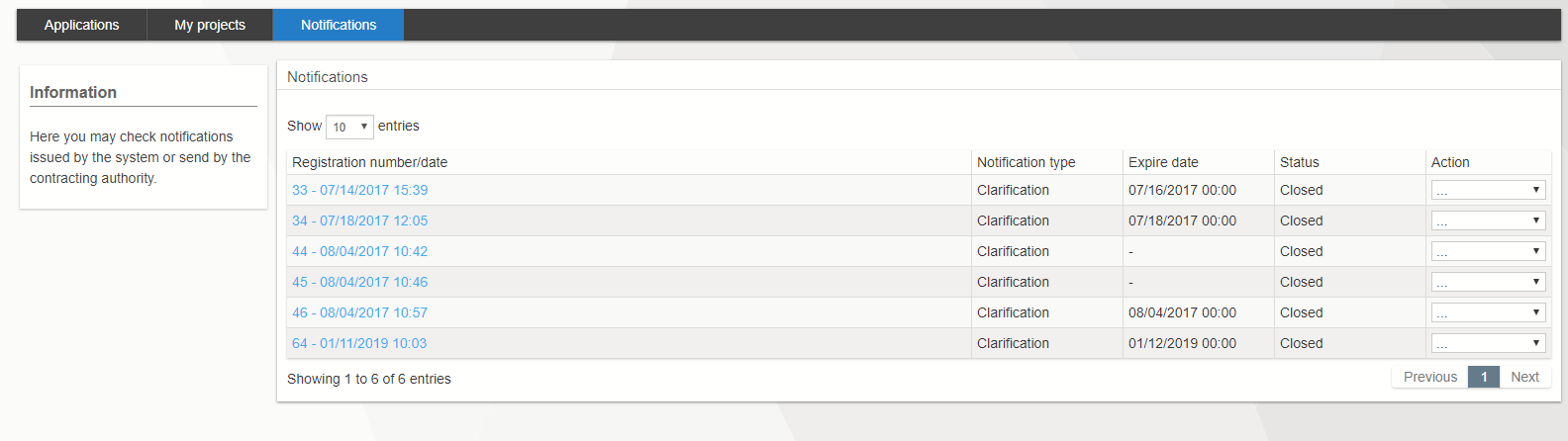 